 Українська мова  8-в класВчитель Нагорна-Колчина Тетяна МиколаївнаТема: Відокремлена прикладка Підручник: О. Глазова .Українська мова.ст. 233-237Впр. 414.415. 417Перейди за посиланням: 
ВІДОКРЕМЛЕНА ПРИКЛАДКА ЯК РІЗНОВИД ОЗНАЧЕННЯvseosvita.ua Тема: Відокремлений додатокПідручник: О. Глазова .Українська мова. Ст.. 246-247Впр. 359-363Перейди за посиланням: 
ВІДОКРЕМЛЕНІ ДОДАТКИ, ВІДОКРЕМЛЕНІ ...pidruchniki.com › vidokremleni_dodatki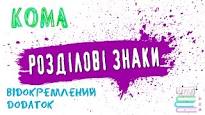 ПРЕДПРОСМОТР2:23Розділові знаки. Кома. Відокремлений додаток ...Відеорепетитор української...YouTube - 13 нояб. 2016 г.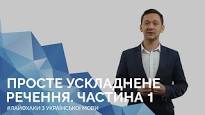 ПРЕДПРОСМОТР12:21Просте ускладнене речення. Частина 1. Онлайн-курс з ...Тема: Відокремлені обставиниПідручник: О. Глазова .Українська мова, ст. 238- 244Перейди за посиланням: 6.6.2. Речення з відокремленими членами та їх пунктуаційне оформлювання Тема: Твір –опис місцевості на основі особистих враженьПідручник: О. Глазова .Українська мова.ст.Перейди за посиланням: Розвиток зв'язного мовлення. Контрольний твір-опис місцевості на основі особистих спостережень у художньому стиліТема. Контрольний твір-опис місцевості на основі особистих спостережень у художньому стилі.Мета: закріпити знання та вміння учнів щодо специфіки переказу твору-опису місцевості, формувати вміння і навички складати тексти, навчити добору відповідних мовних засобів та одиниць, розташовуванню їх у певній послідовності, розвивати спостережливість та увагу, уміння висловлювати свої враження усно та письмово; виховувати любов до рідного міста.Ads by optAd360Очікувані результати: учні вміють визначати тему й основну думку твору, тип і стиль мовлення; здійснюють змістово-композиційний та мовний аналізи художнього тексту з елементами опису місцевості; сприймають письмовий текст, розуміють його; вміють письмово створювати твори-описи місцевості в художньому стилі на основі власних спостережень і вражень.Обладнання: тексти, дидактичний матеріал.Тип уроку: контроль і корекція знань, умінь і навичокХід урокуІ. АКТУАЛІЗАЦІЯ ОПОРНИХ ЗНАНЬ УЧНІВü Перевірка домашнього завдання.ü Бесіда.— Які типи мовлення ви знаєте?— У чому полягають особливості опису?— Як будується висловлювання під час створення опису?— Що таке стиль мовлення?ü Систематизація знань. Робота з таблицею «Стилі мовлення».(Див. урок № 4.)II. МОТИВАЦІЯ НАВЧАЛЬНОЇ ДІЯЛЬНОСТІ ШКОЛЯРІВ. ПОВІДОМЛЕННЯ ТЕМИ Й МЕТИ УРОКУü Проведення інструктажу щодо виконання контрольних робіт.Учитель знайомить школярів зі змістом контрольної роботи та умовами її оцінювання.Ads by optAd360III. ОСНОВНИЙ ЗМІСТ УРОКУ Робота з текстом.Прочитайте висловлювання. Визначте стиль і тип мовлення. Доведіть, що даний уривок є описом місцевості. Свою думку обґрунтуйте.НЕЗВИЧАЙНЕ МІСТОМісто виникло перед Сивооком мов дарунок за тяжкі мандри, за страхи в лісах, місто, побудоване з дерева такого стемнілого і важкого, неначе лічилося йому тисячу літ.Мало місто незвичайну форму великого трикутника, одним боком майже входило в озеро (а може вибрідало з нього?), високі зелені вали його були зміцнені дубовими клітями, то виставляли напоказ свої рублені ребра, нижче, попід валом суцільним гребенем проходив нахилений наперед гострокіл з велетенських дубових колод, обпалених з двох боків для збереження від гнилизни та шашеля, ще нижче, на крутоспаді, викладено було тесані до слизькоти колоди, підігнані щільно й міцно, одними кінцями вони підпирали гострокіл, а другими — занурювалися в мертву воду широкого рову, який оббігав місто з двох боків, не захищених озером. Дві брами вели до міста, і стояли вони відчинені. А старі дубові мости через рів невідомо коли підіймалися, бо вже зросли їхні лежні на берегах рову густою травою, навіть кущ лози тулився до краю того мосту.(За П. Загребельним) Бесіда.— Чи виражає заголовок тексту його тему?— На скільки частин можна поділити текст?— Якої послідовності дотримується автор, описуючи місто?— Чи приділяє письменник увагу окремим деталям? Яким?— З якою метою автор користується художніми засобами? Про що це свідчить?Робота з мовним матеріалом.Знайдіть у тексті художні засоби, якими користується автор.Орієнтовна відповідьЕпітети: дерево стемніле, важке; незвичайне місто; рублені ребра.Метафори: місто входило в озеро; кущ лози тулився до краю мосту.Порівняння: місто, побудоване з дерева такого стемнілого і важкого, неначе лічилося йому тисячу літ.Творче завдання.До слів місто, вулиця, будинок, парк доберіть епітети, означення.Орієнтовна відповідьМісто — гарне, стародавнє, нове, велике, радісне, сонячне, яскраве, різнобарвне.Вулиця — весела, гамірна, сонна, спокійна, міська, довга, маленька, звивиста, охайна.Будинок — казковий, маленький, незвичайний, багатоповерховий, гарний, старовинний, сучасний.Парк — квітучий, привітний, немарніючий, зелений, з фонтанами, алеями, затишний.Складання плану.Орієнтовний планI. Вступ.1. Назва міста (району), де знаходиться моя вулиця.2. Назва вулиці та короткі відомості про її заснування.II. Основна частина. Опис вулиці.1. Рельєф та забудова вулиці.2. Довжина вулиці.3. Рослинність та зовнішній вигляд.4. Цікаві будинки та заклади, що в ній розташовані.5. Власний будинок.III. Висновки.1. За що я люблю свою вулицю.2. Що можна вдосконалити, змінити.Ознайомлення зі зразком твору-опису.ВУЛИЦЯ МОГО ДИТИНСТВАЯ живу на вулиці Марийській. Цією вулицею починається район Москалівни. Ще у XVIII столітті тут селились російські солдати — москалі. Вони будували невеличкі однокімнатні хатинки. Цей район був дуже бідний. Ще й досі на нашій вулиці збереглось декілька старовинних будиночків.Моя вулиця маленька, дуже зелена й затишна. На ній немає жодного сучасного будинку. Майже половину вулиці займає фізико-математична школа. Школу збудовано 1903 року. Це старовинна, дуже красива двоповерхова будівля. Школа майже прихована від поглядів суцільною стіною могутніх та кремезних лип, кленів та каштанів. Мій дім знаходиться напроти школи. Він п’ятиповерховий, з високими напівкруглими вікнами. На Марїнській дуже мало людей та машин. Коли в школі закінчуються уроки, здається, що й життя на вулиці завмирає.Мені дуже подобається моя вулиця. І куди б я не потрапила, як би не склалося моє життя, я завжди пам’ятатиму мою маленьку батьківщину, краєчок рідної землі.Оголошення тем твору-опису.Моя вулиця — моя маленька батьківщина.Вулиця мого дитинства.Вулиця моєї мрії.Улюблене місце відпочинку.Центральна площа міста.Самостійна робота учнів над написанням твору-опису.IV. ДОМАШНЄ ЗАВДАННЯУкраїнська література. 8-в класТема:Юрій Винничук . Стисло про письменника. «Місце для дракона»-повість –казка про сучасний світПідручник: О.Коваленко, Українська література, ст. 258-278Перейди за посиланням: Місце для дракона (Украинский язык) (слушать аудиокнигу ...knigavuhe.org › book › msce-dlja-drakona-ukrainskijj-jazykТема: Підтекст твору,проблематика, роздуми про добро і зло, вірність і зраду Підручник: О.Коваленко, Українська література, ст. 258-278Перейди за посиланням: "Місце для дракона” аналіз твору Юрія Винничука.4book.org › referaty › misce-dlya-drakonaТема: Парадокс: дракон Грицько – поет і християнинПідручник: О.Коваленко, Українська література, ст. 258-278Перейди за посиланням: 
Цитатна характеристика дракона "Місце для дракона ...Тема:Алегоричність образів Грицька, Пустельника та князя Підручник: О.Коваленко, Українська література, ст. 258-278Перейди за посиланням: 
Юрій Винничук «Місце для дракона”. Парадокс ... - На Урокnaurok.com.ua › ... 12 запитаньЗапитання 1Чому не можна було тривожити князя в полудень?варіанти відповідейкнязь займався державними справамитрадиція з діда-прадідакнязеві снилась війнакнязеві снилась покійна дружинаЗапитання 2Князь був родом з міставаріанти відповідейКиєваЛюботинаЛьвоваЧерніговаЗапитання 3Мета життя підлеглих князя до появи драконаваріанти відповідейздоровий сонздорова їжаборотьба за незалежністьсумлінна працяЗапитання 4Пустельник не хотів учити дракона читати, наводив кілька аргументів. Чого він не говорив?варіанти відповідейКниги добра вчать. Як же ти зло чинитимеш?Не драконяче це діло.Хто примножує знання, той примножує печаль.Головного очима не побачиш.Запитання 5Ім'я драконаваріанти відповідейГаврилоГрицькоВасильДраконЗапитання 6Хто кому сказав: "Коли йде війна - гинуть лиш вояки. А коли володар хоче зміцнити владу, - поети гинуть у першу чергу"?варіанти відповідейкнязь воєводівоєвода князевіпустельник драконудракон пустельниковіЗапитання 7Якої пори року дракон зголосився на герць?варіанти відповідейнавеснівліткувосенивзимкуЗапитання 8Найкращим женихом для князівни її батько вважавваріанти відповідейЛаврінаГрицькаКельбасаАнтосяЗапитання 9Перебуваючи в печері дракона, князівна називала йоговаріанти відповідейСтрашидломЗміємКвіткоюМетеликомЗапитання 10Дракон подумав: "Якщо в лицаря на душі милосердя, то він такий же самий .... як я".варіанти відповідейгеройхристиянинпоетвиродокЗапитання 11Хто вважав, що зло не від дракона, що воно в нас самих?варіанти відповідейГрицькоЛаврінпустельниккнязьЗапитання 12"Де взяти ще стільки драконів, аби кожен з нас мав кого розіп'ясти? Де взяти стільки іуд, аби мали на кого перекласти провину?"Ці питання в уяві князя ставитьваріанти відповідейа)НастасіяБ)АнтосьВ)ГрицькоГ)пустельникВідповіді  нумеруй  а.б.вг!!!
Тема: Урок позакласного читанняОксана Думанська « Школярка з передмістя»Перейди за посиланням: Результаты поискаВсе результатыШколярка з передмістя — Оксана Думанська, читати ...www.ukrlib.com.ua › books › printitПеревести эту страницуЧитати повний текст "Школярка з передмістя" (автор: Думанська Оксана Іванівна); Читати онлайн книгу в Бібліотеці української літератури.Школярка з передмістя — Оксана Думанська, завантажити ...www.ukrlib.com.ua › books › printitzip1. Прикладку вжито в реченні1. Прикладку вжито в реченніА Кріпак, незграба, злидень, гайдамака... Чи це не ти?
Б ... А як спадуть, як рабства лід Протне нова зоря,Малюк і муж, і ветхий дід Прославлять Кобзаря!В Ось тобі яблуко червонобоке, Старший мій сину Микитко.
Г Катря Катрю видає, приданого не дає.2. Яким відокремленим членом речення є виділене слово в реченніДарунок його, замість захоплення й подяки, викликав лише глумливу гримасу вуст.2. Яким відокремленим членом речення є виділене слово в реченніДарунок його, замість захоплення й подяки, викликав лише глумливу гримасу вуст.А відокремленим додатком
Б відокремленим означенням
В відокремленою прикладкою
Г відокремленою обставиною3. В якому реченні прикладка не відокремлюється (розділові знаки вилучено)3. В якому реченні прикладка не відокремлюється (розділові знаки вилучено)А Шофер літній чолов’яга мав атлетичну будову тіла.
Б Не одна доріжка в чистім полі нашому Миколі хлопцю молодому.
В Особливо вирізнявся між хлопцями Павлуша Якович чистенько зодягненевипещене ледаче й капосне хлоп’я.Г І щастя квіти запізнілі сумують айстри у саду.
Д Мелашка була потрібна в господі як робітниця.4. В якому реченні прикладка відокремлюється комою (розділові знаки вилучено)4. В якому реченні прикладка відокремлюється комою (розділові знаки вилучено)А Усі знали Оришку як відьму.
Б Перстень цей дарується як милість превелика.
В Борис Савович як недавній моряк цілком серйозно підтримав Марисю.
Г Сприймаю день народження як докір.
Д Олександр Мурашко широко відомий як портретист.5. В якому реченні означення не відокремлюється (розділові знаки вилучено)5. В якому реченні означення не відокремлюється (розділові знаки вилучено)А Виводить лісова стежинка до верб заснулих край села.
Б Єднає нас над кручами Дніпра земля на хліб і сіль багата.
В У тиші настояній духом гречаним напахченій визрілим паром городнім сиджуперед дідом.Г По дворах навантажені всяким збіжжям стоять вози готові в дорогу.
Д Стоять налиті сонцем дні.6. В якому реченні означення відокремлюється комою (розділові знаки вилучено)6. В якому реченні означення відокремлюється комою (розділові знаки вилучено)А Гудуть з вітрами до світання дощем оплакані сади.
Б І тиха осінь мрійна яснолиста несла в серця надію і тривогу.
В У снігу по коліно стоїть з хати винесена ялинка.
Г Побите дощем поле ще й град поб’є.
Д Здобутий працею сухар м’якший від дарованого бублика.7. В якому реченні є відокремлений додаток (розділові знаки вилучено)7. В якому реченні є відокремлений додаток (розділові знаки вилучено)А Микола замість панського лану вийшов на своє поле.
Б Старша донька Катерина Данилівна Виговська мала батькові палкі очі чорнікучері...В Олена Богданівна як любляча вірна дружина не кидала свого чоловіка.
Г Він син корсунського посадника знатний вельможа і посол приїхав у Київ докнязя Святослава.Д Може таким і був колись Київ столиця варварського народу що досі загрожуєЦар-городу з північного побережжя Чорного моря.8. В якому реченні є відокремлена обставина (розділові знаки вилучено)8. В якому реченні є відокремлена обставина (розділові знаки вилучено)А На підставі нескладного життєвого досвіду він розумів що суперечка з жінкою нідо чого крім зайвого галасу й неприємностей не призводить.Б Вас одразу можна впізнати і не бувши ворожкою.
В Я впевнена що наш народ незважаючи на неймовірні випробування змінитьжиття на краще.Г Лиш добро роби не думаючи.
Д Рушниця в його руках стріляла не хиблячи.9. Прикладку вжито в реченні9. Прикладку вжито в реченніА Матір Січ споконвіку радо зустрічає різних людей.
Б Хмарніючи, мов дитя, зносився думкою до Бога.
В Мовте, кошовий отамане, про що річ.
Г У грудні Петро Сагайдачний сповіщав про похід на бусурманські вежі.
Д Не знаю трагічнішої книжки від історії нашого народу.10. В якому реченні є дієприкметниковий зворот10. В якому реченні є дієприкметниковий зворотА Там, на рівному березі невеликої повноводної річки Почайни, виднілося чималеселище.Б В імлистій долині, осяяній срібним промінням місячним, стояли широкі ланизолотого жита та пшениці.В Непроглядний гай стоїть тихий та спокійний, темний та свіжий.
Г Зашуміла вода на низині, шукаючи виходу.
Д Вогка земля мліла в гарячому золоті сонячного проміння, вільна від тіней іхолодків.11. В усіх реченнях є порівняльний зворот, окрім11. В усіх реченнях є порівняльний зворот, окрімА Вузенька вулиця заквітчалася зеленню мов пастушка й тиснеться поміж хати,аж сухі плоти розвалює на перегинах...Б Тут загомонить дітьми як базаром там подражнить собак під тином, а там зновна людське подвір’я загляне тишком крізь дірку.В Мартинові гадки спорхують як ті курчата з-під коней бо десь там, перед вікнами,загримів знайомий голос Микити.Г Дай бог оце дитину, на щастя, до хати, ну і свіжий клопіт, як самі знаєте.
Д Водомороз сидів нерухомо і здавався вирізьбленим з дорогого каменю, немовштучна іграшка.12. Не відокремлюється означення в реченні (розділові знаки вилучено)12. Не відокремлюється означення в реченні (розділові знаки вилучено)А Ганна з її охотою до роботи безпосередністю щирістю та привітністю теж якосьодразу сподобалася своїм новим знайомим.Б На голій одполірованій морозом до блиску шматині землі розпросторивсякалачик.В Покинута людьми на довгі дні дорога помирає в бур’яні.
Г Досвітні огні переможні урочі прорізали темряву ночі.
Д Наляканий громовицею тихенько заіржав кінь.13. У всіх реченнях є прикладка, окрім (розділові знаки вилучено)13. У всіх реченнях є прикладка, окрім (розділові знаки вилучено)А А приблизно в той самий час зійшла нанівець військова й торгова могутністьВенеції блискучої володарки морів, що мала непереможний флот і переповнені золотом банки.Б Людський хлопець дядька Лева небіж Лукаш на ймення.
В Бегемот або гіпопотам живе в ріках й озерах Африки.
Г Не значило це, що був він естетом у звичайному значенні слова або що бувбайдужим до моральної чи соціальної правди.Д Як сестра схилилась над тобою невтомна подруга сувора творчість.14. Відокремлений додаток є в усіх реченнях, окрім14. Відокремлений додаток є в усіх реченнях, окрімА На світі усе знайдеш, крім рідної матері.
Б Старий зараз ніякої роботи не визнає, окрім пасіки.
В Незважаючи на спеку й духоту, косарі співали косарських пісень.
Г Вустя нічого не бачила, крім отих невидних струмків.
Д Там, замість життя, в теплеє літечко терен зацвів.15. Відокремлюється означення у всіх реченнях, окрім (деякі розділові знаки опущено)15. Відокремлюється означення у всіх реченнях, окрім (деякі розділові знаки опущено)А Біліє розквітла гречка де-не-де підсинена волошками та ще зжовтіла від суріпки,а над нею, а в ній зрідка прокочується бджолиний звук.Б „Запам’ятайте, – говорив учитель, – Вітчизна починається з берізки посадженоїсвоїми руками, з прозорої водиці зі струмочка, що протікає поруч із вашим домом”.В Картоплі по пояс густі непролазні.
Г Оповитий тишею степ дихав пахощами росяних трав.
Д Намита сонцем і вітрами хлюпоче веслами весна.16. Відокремлене означення є в реченні16. Відокремлене означення є в реченніА Брате мій Дніпре, батьку мій дорогий; прекрасний, скільки радості, скількиглибоких найдорожчих почуттів принесли моєму серцю рідні твої води.Б Ти сонце, ніжне й щедре, якому я поклоняюся й поклонятимуся все життя, річкомоя дорога й велика.В І очі мої, і мій слух – усі почуття заспокоєні біля тебе, оповиті тобою, красо моя,моє свято, щастя моє.Г Сухобрусові дочки, Марта й Степанида, були малими гарні дівчатка: кароокі,чорняві, круглолиці і з ямочками на щоках.Д Окрім гри на сопілці, Хома провора дуже любив пісні.17. Відокремлена обставина у всіх реченнях, окрім17. Відокремлена обставина у всіх реченнях, окрімА У гущавині, що заплела круті дніпровські схили, співають, заливаючисьсолодким щебетом, солов’ї.Б Заходить блакитна ніч, ясними мерехтливими зорями гаптуючи небо, і тихимилунами озиваються зелені парки на косогорах, пливуть над ними звуки пісень.В Наді мною тихо шумлять акації, стоять, мовби загорнувшись у білі, ніжні,прозорі тканини.Г Одягнені в зелені шати, чергуючись із рукотворними ланами й луговимикилимами, дібровами та гаями, гори набувають особливої привабливості.Д Переляканий, запорошений снігом, без хати, мчав Василько по дорозі назустрічхолодному вітрові.18. Відокремлена обставина у всіх реченнях, окрім18. Відокремлена обставина у всіх реченнях, окрімА Археологи і палеонтологи в глибинах канівських ярів читали, як по відкритійкнизі природи, історію невпинного розвитку життя на планеті Земля.Б Довідавшись про утворення й археологічне минуле гір, що сусідять зі славнимДніпром, зважтеся на подорож у наш мальовничий край, аби на власні очі побачити кожну з них.В Пізніше, у шкільні роки, учитель історії на простих прикладах пояснював,що таке любов до своєї землі.Г Глибоко в душу запали мені слова вчителя, допомагають нести любов до рідногокраю через усе життя, поглиблюючи й примножуючи її.Д Осінній ліс, осяяний вранішніми променями сонця, здавався казковим.19. У всіх реченнях є відокремлене означення, окрім (розділові знаки вилучено)19. У всіх реченнях є відокремлене означення, окрім (розділові знаки вилучено)А Саме слово є чинником здатним переносити величезний обсяг інформаціїз минулого в сьогодення і з сьогодення в прийдешнє.Б Земля скована морозом покрилась білим снігом.
В Переляканий запорошений снігом без шапки счав Василько по дорозі назустрічхолодному вітрові.Г Веселий гостинний він любив товариство.
Д Заворожені красою ніколи не бачених степів причаїлися гори.20. Поширене означення відокремлюється в реченні (розділові знаки вилучено)20. Поширене означення відокремлюється в реченні (розділові знаки вилучено)А Зупинився біля мальвами закосиченої ліси.
Б На призьбі затіненій розлогою грушею хтось заворошувся встав.
В Вже видно червоні очі й тремтячі рожеві храпи коней спотворені люттюобличчя верхівців.Г Насмерть перелякана козаками шляхта сховалася за міськими мурами.
Д З’єднане з основними силами селянсько-козацької армії військо Кривоносастановило велику силу.21. Відокремлене означення є в реченні (розділові знаки вилучено)21. Відокремлене означення є в реченні (розділові знаки вилучено)А Це були неприємні і страшні озера з чорною водою і чорними торф’янимиберегами.Б В хату ввійшов старий Джеря високий тонкий з сивуватими довгими вусамиз нужденним блідим лицем та смутними очима.В А далі – густо обсаджена липами й осокорами алея.
Г Усіяна колосками земля пахла соком скошених трав.
Д Знесилений кінь зупинився важко дишучи.22. Поширене означення не відокремлюється комами в реченні (розділові знаки вилучено)22. Поширене означення не відокремлюється комами в реченні (розділові знаки вилучено)А Рівний залитий сонцем степ доразу принишк.
Б Дніпро розбуджений подихом весни гнівно трусонув могутніми плечима із себекрижаний панцир зими.В Петро стрункий широкоплечий з русявим чубом і синіми очима стояв середхати.Г Гілки дерев мокро блищали зволожені по-весняному.
Д Обабіч шляху лежали незнайомі поля перекраяні вузькими довгими нивами.23. Відокремленою уточнюючою прикладкою ускладнено речення (розділові знаки вилучено)23. Відокремленою уточнюючою прикладкою ускладнено речення (розділові знаки вилучено)А Тим прекрасніші були її чорні брови теплі вологі очі обрамлені пухнастими віямибілий разок зубів у розхилі повних схожих на достиглі вишні тремтливих губ.Б Селяни намагалися якнайшвидше зібрати своє збіжжя щоб заходитися колопанського кинутого напризволяще хазяїнами.В Перед його очі спливло улесливе обличчя військового осавула хитрий лисячийпогляд зігнута в поклоні постать.Г Аж ось вийшов секретар молода білява дівчина.
Д Він мчав прямо на козака поставленого Максимом.24. Відокремленою уточнюючою прикладкою ускладнено речення (розділові знаки вилучено)24. Відокремленою уточнюючою прикладкою ускладнено речення (розділові знаки вилучено)А – Ну самі розумієте я полковник призначений польськими властями не міг невиконати такого наказу.Б І покриті памороззю вуса і злинялі очі і давно зівялі щоки і висохлі рукистарого Потоцького все бентежило пригнічувало лякало.В Вабили погляд лісові ягоди а саме терен глід ожина шипшина.
Г Він знітився скулився приріс до довжелезної масивної лави застеленоїведмежими хутрами й чекав грози.Д Ненажерливий вогонь шматував ще зовсім сонну землю покриту килимом ізторішнього листя.25. У всіх реченнях є прикладка, окрім (розділові знаки вилучено)25. У всіх реченнях є прикладка, окрім (розділові знаки вилучено)А Ось він Дніпро величний і древній народна українська ріка.
Б Арики тобто зрошувальні канали густою сіткою вкрили степ.
В Дядько Максим теж залізничник після війни жив під Черкасами.
Г Чорні вуглинки обрамлених довгими віями великих очей на длідному обличчіобпекли Максима зупинили.Д У прозорому п’янкому повітрі почепився перший срібний дзвоник весникрихітний жайворонок.26. Обставина, виражена дієприслівником, не відокремлюється в реченні (розділові знакивилучено)26. Обставина, виражена дієприслівником, не відокремлюється в реченні (розділові знакивилучено)А Пряме дерево і вмирає стоячи.
Б Хлопець вибачившись швидко покинув кімнату.
В Тонкий лист облітаючи з жовтих дерев лягає на плечі.
Г Наближаючись до своєї хати я якось присмирнів.
Д Коні мчали вулицею піднімаючи хмару куряви.27. Відокремлена обставина є в реченні (розділові знаки вилучено)27. Відокремлена обставина є в реченні (розділові знаки вилучено)А Йому було приємно що він старий генерал якого сусіди звали „червоним” інебезпечним завжди лишався вірним собі.Б Осінніми вечорами вона рано світила світло чепурилась немов у свято і сидячи.у свіїй охайній хатинці часто поглядала на двері тривожно прислухаючись до гавкання собак і хвилювалась немов на щось чекалаВ Вона поклала букетик у якому були різні польові квіти крім васильків.
Г З більшим нетерпінням ніж будь-коли ми рвались до рідного дому.
Д Я мала тоді стрічався зі скарбами людського духу та гріх було б гудити ті часи.вони були по-своєму прекрасні28. Відокремлена обставина є в реченні (розділові знаки вилучено)28. Відокремлена обставина є в реченні (розділові знаки вилучено)А Зліва на пагорбі оточеному глибоким ровом плавав дерев’яний замок.
Б І що це за мода пішла не встигнеш босоніж вискочити з хати одразу сварятьа то й духопелять тебе і називають магометом вариводою лоботрясом.В Далі залишилось навхрест зав’язати вузлики і покласти точнісінько так як вонилежали.Г Між вишняками раз і вдруге майнула її хустка і вже нема ні жінки ні їїглибоких очей ні дитини з хмелинами кучерів.Д Востаннє глянув на похилену солом’яну хату старенький паркан і сиротливупостать матері.29. Правильно розставлені розділові знаки в реченні (деякі розділові знаки опущено)29. Правильно розставлені розділові знаки в реченні (деякі розділові знаки опущено)А Часом удень покинувши роботу, вона висовувалася з кутка Гафійчину скринюі переглядала її убоге шуплаття, розгортала вишивані рушники і переводила задуманий погляд на дочку.Б Відтак поправляла на ній намисто обсмикувала сорочку, укладала складкиспідниці і жалібно похитувала головою, змигнувши крадькома сльози.В Ми знали, що нам доведеться працювати не покладаючи рук.
Г Ось уже з’явились мандрівні сліпці збираючи спільну милостиню.
Д Жінка, схрестивши руки на грудях, боязко озирнулась, шукаючи дворища, яке б неощирилось на неї собарнею а дитя недовірливо спідлоба дивилось на неї.30. Установіть відповідність між відокремленим членом речення та прикладом30. Установіть відповідність між відокремленим членом речення та прикладом30. Установіть відповідність між відокремленим членом речення та прикладом1 обставина
2 додаток
3 прикладка
4 означенняА Через якийсь час, пополуднувавши, вся сім’ясиділа під хатою на призьбі.Б Багато грабіжників зазіхало на твої багатства імогутність, стольне місто Києве.В Залякані нарами й нагаями, селяни вдавалитихих і покірних людей, які готові робити всяку роботу, усе, чого тільки забажається панам.Г Досвідчений учитель, він завжди ретельноготувався до проведення уроків.Д Хлопець досить успішно склав екзамени з усіхпредметів, у тому числі з математики.31. Установіть відповідність між відокремленим членом речення та прикладом31. Установіть відповідність між відокремленим членом речення та прикладом31. Установіть відповідність між відокремленим членом речення та прикладом1 обставина
2 додаток
3 означення
4 прикладкаА В історії кожного народу є такі пам’ятні, прив’язанідо певних географічних місць події, є такі визначні дати, які навічно вкарбовано в народну душу.Б Через них, через ті місця, події, дати, як черезмагічні кристали, висвічується нащадкам сива давнина, пізнається ними власна далека й близька історія.В Наші предки ревно дбали, щоб їхньому роду не булопереводу, і співали, прославляючи свою працю.Г Він держався в кам’яній печері поміж горами, надДніпром, і ніхто про те не знає, окрім купки вірних козаків.Д Довго тут ніхто не поселявся, а родючі нивкизаросли терном.32. Установіть відповідність між відокремленим членом речення та прикладом32. Установіть відповідність між відокремленим членом речення та прикладом32. Установіть відповідність між відокремленим членом речення та прикладом1 означення
2 обставина
3 додаток
4 прикладкаА Володимир Іванович Вернадський, українськийучений, видатний натураліст і геніальний мислитель, належить до когорти природодослідників, які прагнули осягнути суть світу загалом.Б Як любити, мій козаче, Твої чорні брови,Твої очі, що неначе Золоті підкови.В Він так і залишив квітку разом із густим кущикомтрави в її зеленому храмі, обережно обкосивши, пішов далі.Г Але він тримався, щоб не збити з неї росички, незняти дорогої краси, дарованої природою.Д Крім цмину піскового, на Україні ще поширеніцмин щитоносний, який зростає на приморських пісках Азовського та Чорного морів і цмин запашний.33. Установіть відповідність між відокремленим членом речення та прикладом33. Установіть відповідність між відокремленим членом речення та прикладом33. Установіть відповідність між відокремленим членом речення та прикладом1 означення
2 обставина
3 прикладка
4 додатокА Найбільшу славу мала велика церква СвятоїСофії, або Божої Мудрості, з десятьма банями.Б Найславніші були Золоті ворота з південногозаходу, збудовані з каміння та цегли й покриті золотою бляхою.В Серед валів, біля Десятинної церкви, Ярославпоставив нову княжу палату й різні церкви.Г Кожен згадував за свою хату, за свою жінку, засвоїх дітей.Д Кирпатий круглий ніс, як картопля, короткелице, чорні брови, крім округлих вилиць, й блискучі круглі, як терен, очі, гостре маленьке підборіддя – все в ньому виявляло чоловіка швидкого, проворного, навіть хижого.34. Установіть відповідність між відокремленим членом речення та прикладом34. Установіть відповідність між відокремленим членом речення та прикладом34. Установіть відповідність між відокремленим членом речення та прикладом1 додаток
2 означення
3 прикладка(різновид означення)4 обставинаА Ми, хлопці із збірної волейбольної команди школи,постояли, позітхали біля „єхидних” калюж і рушили до школи.Б Учора він (в’яз), низький, розкарякуватий, бувсхожий на колгоспного коня, що байдуже стоїть під дощем.В Усі хлопці, окрім тих, що сиділи вдома, вийшлиграти у волейбол.Г Лише тут, на Батьківщині, вітер має присмак степу.
Д Сукна, чоботи, козацькі і міщанські шапки, пояси іронди – все це рябіло всуміш з коралями, стрічками й хустками, біля яких годинами стояли селянські дівчата і молодиці.35. Установіть відповідність між відокремленим членом речення та прикладом35. Установіть відповідність між відокремленим членом речення та прикладом35. Установіть відповідність між відокремленим членом речення та прикладом1 означення
2 прикладка
3 обставина
4 додатокА Чайки рушили від Січі й розбіглись аж до плавнів,укривши широкий Дніпро червоними козацькими жупанами.Б Осяяний сонцем, перед нами розкрився зовсімновий світ.В І, справді, світало вже, а в нього ж іще не булоніякого пристанища.Г Далеко за синім морем на чужій чужині гинуливони, безталанні шукачі щастя.Д А я не знаю нічого ніжного, окрім берези.36. Установіть відповідність між відокремленим членом речення та прикладом36. Установіть відповідність між відокремленим членом речення та прикладом36. Установіть відповідність між відокремленим членом речення та прикладом1 означення
2 прикладка
3 обставина
4 додатокА Певно ж, окрім зовнішніх, існують невидиміглибинні основи національної самовідданності.Б Лірична пісня – це безмежне поле, засіяне зернамиісторії і заквітчане людськими надіями.В Навкруги чорне страшне море, безодня води і гніву.
Г Заплющивши очі, він піддався сумові, що колисаєдушу.Д Кожним словом, кожним променем думки, кожнимболем своїм живе в душі нашого народу людина, що ім’я їй – Леся Українка.37. Установіть відповідність між відокремленим членом речення та прикладом37. Установіть відповідність між відокремленим членом речення та прикладом37. Установіть відповідність між відокремленим членом речення та прикладом1 означення
2 обставина
3 додаток
4 прикладкаА На гілці, над самою водою, завмер водомороз,похиливши вниз дзьоб.Б Коли сісти на місці, очей не одірвеш од церквиАндрія, збудованої архітектором Растреллі, так вона мило підноситься над Дніпром.В І здається, що ніколи вже не настане день, вже незасяє сонце, що вже не існує на світі тиші, крім оцього дикого моторошного реву.Г Якими питаннями не зацікавився б МихайлоКоцюбинський, які стосунки людські не складали б фабули його творів, оцінює він їх міркою краси.Д Золотими куполами ще здалеку вітає нас славетнастолиця – Київ.38. Установіть відповідність між відокремленим членом речення та прикладом38. Установіть відповідність між відокремленим членом речення та прикладом38. Установіть відповідність між відокремленим членом речення та прикладом1 означення
2 прикладка
3 обставина
4 додатокА Здається, вони, гора Тарасова й гора Михайлова,бачать одна одну крізь блакитну дніпровську млу й тихо про щось розмовляють.Б Окрім популярних пісень, Володимир Івасюк єавтором двох сюїт, інструментальних п’єс, часткове виконання яких, зокрема, у березні 1999 року в Чернівцях, засвідчило глибину йог музичної творчості, класичного спрямування.В Змалку Михайло, поза всяким сумнівом, буввундеркіндом.Г Переїжджаючи з Москви, Максимович сподівався,що викладатиме в Кимєві ботаніку або ж зоологію.Д Поле, овіяне вітрами, половіло, над ним нібипіднімався туман від квіткового пилку.39. Установіть відповідність між відокремленим членом речення та прикладом39. Установіть відповідність між відокремленим членом речення та прикладом39. Установіть відповідність між відокремленим членом речення та прикладом1 означення
2 прикладка
3 обставина
4 додатокА У збереженні окремим композиторамиукраїнського мелосу переконує, окрім результатів фахових музикознавчих досліджень, також споріднена з Володимиром Івасюком творчість Назарія Яремчука, Василя Зінкевича.Б Не займаючись політикою, Володимир своєютворчістю поруч із дисидентським рухом закладав підвалини сучасного українського відродження.В Земний пагорб над Дніпром, непомітне завтострад соснове царство над Прохорівкою – селом, що тулиться до великої ріки.Г І досі існує повір’я, згідно з яким у родині будещастя, коли бусол зів’є гніздо на подвір’ї.Д Лелеки, за повір’ям, мають риси й звички,притаманні людям.40. Текст і завдання до нього.40. Текст і завдання до нього.1. Над самою водою стояла хатина, ще нижча і менша за інших. 2. Наполовину вросла в землю та покрита гострокінчатим дахом. 3. Стіни не вищі над чотири п’яді, виднілись лиш спереду та з боків, ззаду доходив критий дах аж до самої землі. 4. На вершку був отвір крізь який клубами добувався дим. 5. Посередині хати горів огонь та освічував блимаючим полум’ям темні, закопчені стіни. 6. Пообтикані мохом, вони світились пусткою. 7. На сволоку висів у багатій оправі довгий та широкий меч з ручкою у вигляді пташиної голови. 8. В кутку стояло декілька горшків, мішок борошна та кілька колод дерева.1. Над самою водою стояла хатина, ще нижча і менша за інших. 2. Наполовину вросла в землю та покрита гострокінчатим дахом. 3. Стіни не вищі над чотири п’яді, виднілись лиш спереду та з боків, ззаду доходив критий дах аж до самої землі. 4. На вершку був отвір крізь який клубами добувався дим. 5. Посередині хати горів огонь та освічував блимаючим полум’ям темні, закопчені стіни. 6. Пообтикані мохом, вони світились пусткою. 7. На сволоку висів у багатій оправі довгий та широкий меч з ручкою у вигляді пташиної голови. 8. В кутку стояло декілька горшків, мішок борошна та кілька колод дерева.А. Однорідні члени речення є в реченніА. Однорідні члени речення є в реченніА 1, 2, 3, 4, 5, 6
Б 1, 2, 4, 5, 6, 7
В 1, 2, 3, 5, 7, 8
Г 2, 3, 4, 5, 6, 7
Д 1, 3, 4, 5, 6, 8Б. Відокремлені означення є в реченніБ. Відокремлені означення є в реченніА 1, 2
Б 3, 4
В 4, 5
Г 5, 6
Д 7, 8В. Поширені однорідні члени речення є в реченніВ. Поширені однорідні члени речення є в реченніА 1
Б 3
В 6
Г 7
Д 8Г. Пунктуаційну помилку допущено в реченніГ. Пунктуаційну помилку допущено в реченніА 1
Б 3
В 4
Г 5
Д 8